NOMBRE DE LA ACTIVIDAD:  BINGO EN INGLÉSEDAD A LA QUE VA DIRIGIDA: 3, 4 Y 5 AÑOSMATERIAL UTILIZADO: Tarjetas con círculos de colores y el nombre del color puesto en inglés, y fichas para tapar los colores.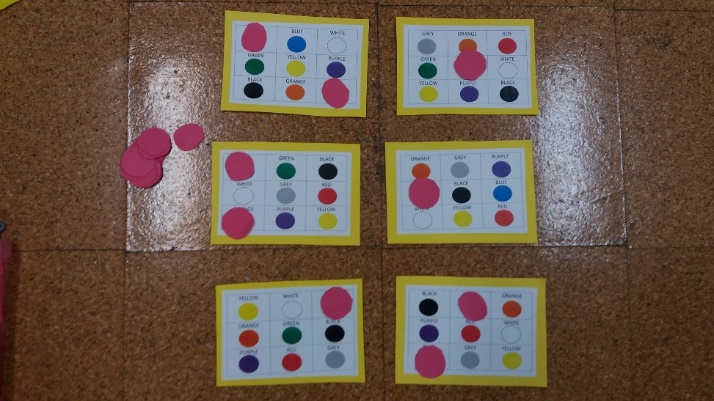 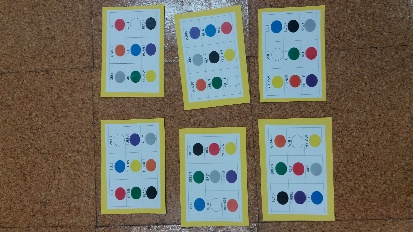 CÓMO SE JUEGA:Se trata de ir tapando el color que el voluntario/a diga en inglés.Gana el que antes consiga tapar todos los colores.POSIBLES VARIABLES SEGÚN NIVEL:Cantidad de colores que hay en cada tarjeta.Pistas para saber el color que el voluntario/a está diciendo en inglés.Número de tarjetas que tiene cada niño/a.QUÉ OBSERVAMOS:La capacidad del niño/a para asociar el nombre en inglés al color correspondiente.La atención que presta el niño/a para tapar los colores que vaya diciendo el voluntario/a.El dominio de los colores en inglés.